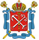 ГБУ Информационно-методический центр Калининского районаГосударственное бюджетное общеобразовательное учреждение 
средняя общеобразовательная школа №138 
имени Святого благоверного князя Александра Невского 
Калининского района Санкт-ПетербургаПРОГРАММАрайонного семинара«Использование нового учебного оборудования на уроках физики и 
во внеурочной деятельности»17.04.202416.0016.00-16.10Открытие семинараЧистякова Алла Витальевна, заместитель директора по УВР 
ГБОУ СОШ №138  16.10-16.30«Применение цифровых датчиков, представленных в новом комплекте оборудования» Филиппова Илзе Яновна, учитель физики ГБОУ СОШ №138  16.30-16.45«Функциональные возможности учебно-методического комплекса. Викторина по физике»Шарыпина Ольга Васильевна,  учитель физики ГБОУ СОШ №13716.45-17.00«Использование комплекта лабораторного оборудования «Механика» на уроках физики и во внеурочной деятельности»Колпакова Елена Михайловна, учитель физики ГБОУ СОШ №14917.00-17.15««Использование комплекта лабораторного оборудования «Оптика» на уроках физики и во внеурочной деятельности»Куницына Юлия Вячеславовна, учитель физики ГБОУ СОШ №138  17.15-17.25 Подведение итогов Колпакова Елена Михайловна, методист ГБУ ИМЦ Калининского района